                 Қазақстан  Республикасы, ШҚО                                                                                                       Республика Казахстан, ВКО         070019, Өскемен қ, Қазақстан  көшесі, 59/1                    	                                                          070019, г. Усть-Каменогорск, ул.Казахстан, 59/1                   тел./факс: 8(7232) 70-23-57,                                                                                                              тел./факс: 8(7232) 70-23-57,                    e-mail: bilim@akimvko.gov.kz                                                                                                                 e-mail: bilim@akimvko.gov.kzҚазақстан РеспубликасыПарламенті мәжілісінің депутатары Шығыс Қазақстан облысының білім басқармасы 2023 жылғы 16 маусымдағы                          № ДС-236 Риддер қаласындағы жаңадан салынған жобалық қуаты 600 орындық мектепті қазақ тілінде білім беретін «Шаңырақ» көпсалалы мектеп-гимназиясы» КММ беруге қатысты хатқа келесіні хабарлайды.Риддер қаласында 7251 оқушы контингенті бар 16 жалпы білім беретін мектеп жұмыс істейді (қазақ тілінде – 1165, орыс тілінде – 6086), оның ішінде 1 қазақ тілінде оқытатын мектеп («Шаңырақ» көпсалалы мектеп-гимназиясы» КММ), 12 – орыс тілінде оқытатын мектеп, 3 – аралас мектеп.«Шаңырақ» көпсалалы мектеп-гимназиясының оқушылар контингенті                           549-ды құрайды, бір-біріне жақын орналасқан екі ғимараттың жобалық қуаты                               660 орынға арналған. Бастауыш сыныптардың 252 оқушысы Безголосов                              көшесі, 16-да орналасқан ғимаратта оқиды, 5-11 сыныптардың 294 оқушысы Жеңіс көшесі, 1-дегі ғимаратта оқиды.Мектеп ғимараттары типтік, оларды апатты деп тану туралы қорытынды жоқ. Мектептің шағын спорт залының үй-жайын пайдалануға жарамсыздығы туралы                           2022 жылғы 2 мамырдағы техникалық қорытынды бар.Балалардың қауіпсіздігін қамтамасыз ету және ғимараттарды қанағаттанарлық жағдайда ұстау мақсатында ағымдағы жылы бюджеттен шағын спорт залына жапсаржайды бұзуға, аумақты абаттандыруға, спорт залындағы терезелер мен есіктерді ауыстыруға, 4 интерактивті панель сатып алуға 60 млн. теңге бөлінді. Қазіргі уақытта мектептің спорт залының жапсаржайы толығымен бұзылып, орнын бетондау жұмыстары қалды. Спорт залының ішіне жөндеу жұмыстары жүргізілді. Ағымдағы жылдың шілде айында жөндеу жұмыстары толық аяқталады. Сонымен қатар,                                     3 интерактивті панель сатып алынды. Биылғы жылы «Қазақстан халқына» қоры қаражаты есебінен «Шаңырақ» көпсалалы мектеп-гимназиясына 250 млн. теңгеге қосымша материалдық-техникалық жабдықтар алу жоспарлануда. Риддер қаласының 6-шы шағын ауданында 2022 жылғы қыркүйекте                             600 орынға арналған аралас тілде оқытатын жаңа № 11 орта мектеп пайдалануға берілді. Мектеп құрылысының салынуы осы шағын ауданға жақын тұратын мектеп жасындағы балалар санының артуына байланысты болды. 6-шы шағын ауданның маңындағы жобалық қуаты 770-ға орынға арналған № 3 орта мектепте 1026 оқушы білім алады. Аталған жаңа мектептің 6-шы ықшамауданда салынуы соңғы 3 жылда осы аумаққа жақын орналасқан 4, 5 ықшамаудандардың және Совхоз, Коноваловка жекеменшік секторларында тұратын мектеп жасындағы балалардың санының артуымен байланысты болды. Сондай-ақ, жоғарыда көрсетілген ықшамаудандарға 2022 жылғы 5 қыркүйекке дейін тек «Д. Қонаев атындағы № 3 орта мектебі» КММ жақын орналасқан. Аталған мектептің жобалық қуаты 770 орын. Алайда, ата-аналар сұраныстарының жоғары болуына байланысты ол мектеп бірнеше жылдар бойы 1187 бала оқытуға мәжбүр болды. Сол себепті осы мекенжайларда тұратын оқушылар қаланың орталығында орналасқан басқа мектептерге барып оқыған. Сонымен қатар, №3 орта мектебінің оқыту тілі орысша болғандықтан осы мекенжайларда тұратын қазақша оқитын оқушылар да аралас немесе қазақ тіліндегі «Шаңырақ көпсалалы мектеп-гимназиясы» КММ мектебіне барып оқыған. Қазіргі уақытта аталған ықшамаудан оқушылары қала орталығындағы басқа мектептерге қатынамай үйлеріне жақын орналасқан «№11 орта мектебі» КММ-інде білім алуда. Оқу жылының аяғына оқушы саны «№11 жалпы орта мектебі» КММ 324-ті құрады. Оның 124-і қазақ тілінде, 200-і білім алды. Қазіргі уақытта «Шаңырақ» көпсалалы мектеп-гимназиясының, № 14, 16 аралас мектептері оқушыларының ата-аналарынан жаңа 2023-2024 оқу жылынан бастап № 11 орта мектепте балаларын оқыту бойынша 45 өтініш келіп түскен. 2023 жылғы 1 қыркүйекте аталған мектепте 570 бала оқиды деп күтілуде және барлық 1-11 сынып аралығында қазақ және орыс тілдерінде паралелль сыныптар ашу жоспарланған. Ағымдағы жылы Риддер қаласында «Жайлы мектеп» жобасы аясында 600 орынға арналған мемлекеттік тілде білім беретін мектеп құрылысын бастау жоспарланған, аяқталу мерзімі - 2024 жыл. Сонымен қатар, 2024 жылы Риддер қаласында 300 орынға арналған мектептің құрылысын бастау туралы шешім қабылданды. Аяқталу мерзімі - 2025 жыл.Басшының м.а.                                                                                                 Н. МаратұлыОрын. Халенова Р.Тел. 8/7232/70-59-43«ШЫҒЫС ҚАЗАҚСТАН ОБЛЫСЫНЫҢ БІЛІМ БАСҚАРМАСЫ»МЕМЛЕКЕТТІК МЕКЕМЕСІ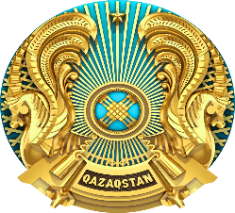 ГОСУДАРСТВЕННОЕ УЧРЕЖДЕНИЕ«УПРАВЛЕНИЕ ОБРАЗОВАНИЯВОСТОЧНО-КАЗАХСТАНСКОЙОБЛАСТИ»